		FICHE DE SUIVI MEDICAL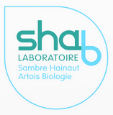 	                        MUL-PRE-TRA002v001Mise en application : 23/01/2023PATIENTNom de naissance :                                                 Prénom :Nom d’usage :			                                            Date de naissance :N° Sécurité Sociale :                                        	      Mutuelle :Sexe :    F          M                                Adresse : Identité vérifiée avec document officiel d’identité comportant une photographie ou bracelet d’identification pour patient hospitalisé (Obligatoire pour Groupe/RAI/Coombs)Rendu des résultats (attention 1 seule réponse possible) :  par courrier 			 au laboratoire                           par internet ** adresse mail : ……………………………………………………………………………………... * N° de téléphone portable :Résultats:  Urgents                    A faxer  n°:	                      A téléphoner n° :                   Le patient s’oppose à la communication de ses résultats au préleveurRENSEIGNEMENTS CLINIQUES et/ou THERAPEUTIQUES- Patient à jeun : oui               non- Poids (pour la clairance de la créatinine) :-Traitement : nom des médicaments/posologie, heure de la prise/ injection:		                   -  Date des dernières règles :		      Age de la grossesse :  Transfusions antérieures :                       Date :                    Injection d’Anti D (Rhophylac) :               Date :                     Dosage :- Renseignements cliniques / pathologie connue :PRELEVEMENTNom du préleveur :			    Téléphone :Date du prélèvement :			    Heure du prélèvement :Nombre  de flacons :		          	    Nature :  sang     urineLes informations recueillies font l’objet d’un traitement automatisé à des fins de gestion du laboratoire d’analyse médicale. Si vous souhaitez exercer l’un quelconque de vos droits Informatique et libertés, veuillez contacter le Délégué à la protection des données du SHAB.		FICHE DE SUIVI MEDICAL	                        MUL-PRE-TRA002v001Mise en application : 23/01/2023PATIENTNom de naissance :                                                 Prénom :Nom d’usage :			                                            Date de naissance :N° Sécurité Sociale :                                        	      Mutuelle :Sexe :    F          M                                Adresse : Identité vérifiée avec document officiel d’identité comportant une photographie ou bracelet d’identification pour patient hospitalisé (Obligatoire pour Groupe/RAI/Coombs)Rendu des résultats (attention 1 seule réponse possible) :  par courrier 			 au laboratoire                           par internet ** adresse mail : ……………………………………………………………………………………... * N° de téléphone portable :Résultats:  Urgents                    A faxer  n°:	                      A téléphoner n° :                   Le patient s’oppose à la communication de ses résultats au préleveurRENSEIGNEMENTS CLINIQUES et/ou THERAPEUTIQUES- Patient à jeun : oui               non- Poids (pour la clairance de la créatinine) :-Traitement : nom des médicaments/posologie, heure de la prise/ injection:		                   -  Date des dernières règles :		      Age de la grossesse :  Transfusions antérieures :                       Date :                    Injection d’Anti D (Rhophylac) :               Date :                     Dosage :- Renseignements cliniques / pathologie connue :PRELEVEMENTNom du préleveur :			    Téléphone :Date du prélèvement :			    Heure du prélèvement :Nombre  de flacons :		          	    Nature :  sang     urineLes informations recueillies font l’objet d’un traitement automatisé à des fins de gestion du laboratoire d’analyse médicale. Si vous souhaitez exercer l’un quelconque de vos droits Informatique et libertés, veuillez contacter le Délégué à la protection des données du SHAB.